ПРАВИТЕЛЬСТВО РЕСПУБЛИКИ ДАГЕСТАНПОСТАНОВЛЕНИЕот 3 февраля 2016 г. N 20ОБ ОТКРЫТОМ МОЛОДЕЖНОМ ПРАВИТЕЛЬСТВЕРЕСПУБЛИКИ ДАГЕСТАНВ целях создания условий для успешной самореализации молодежи, распространения эффективных моделей и форм ее участия в общественно-политической жизни Республики Дагестан, привлечения молодых граждан к решению комплекса социально-экономических и общественно-политических задач Правительство Республики Дагестан постановляет:1. Утвердить прилагаемые:Положение об Открытом молодежном правительстве Республики Дагестан;Порядок прохождения стажировки членов Открытого молодежного правительства Республики Дагестан в органах исполнительной власти Республики Дагестан.2. Координацию деятельности и взаимодействия Открытого молодежного правительства Республики Дагестан с органами исполнительной власти Республики Дагестан возложить на Министерство по делам молодежи Республики Дагестан.3. Контроль за исполнением настоящего постановления возложить на Первого заместителя Председателя Правительства Республики Дагестан А.Ш. Карибова.Председатель ПравительстваРеспублики ДагестанА.ГАМИДОВУтвержденопостановлением ПравительстваРеспублики Дагестанот 3 февраля 2016 г. N 20ПОЛОЖЕНИЕОБ ОТКРЫТОМ МОЛОДЕЖНОМ ПРАВИТЕЛЬСТВЕРЕСПУБЛИКИ ДАГЕСТАНI. Общие положения1. Открытое молодежное правительство Республики Дагестан (далее - Молодежное правительство) является постоянно действующим совещательным органом при Правительстве Республики Дагестан, образованным для предварительного рассмотрения вопросов, отнесенных к компетенции Правительства Республики Дагестан, и подготовки по ним предложений, а также для обеспечения взаимодействия Администрации Главы и Правительства Республики Дагестан с молодыми гражданами, проживающими на территории Республики Дагестан, с целью привлечения их к участию в общественно-политической и социально-экономической жизни Республики Дагестан.2. Молодежное правительство в своей деятельности руководствуется Конституцией Российской Федерации, международными договорами Российской Федерации, федеральными конституционными законами, федеральными законами, иными нормативными правовыми актами Российской Федерации, Конституцией Республики Дагестан, законами Республики Дагестан, нормативными правовыми актами Главы Республики Дагестан и Правительства Республики Дагестан, договорами и соглашениями Республики Дагестан и настоящим Положением.3. Порядок формирования Молодежного правительства регламентируется настоящим Положением.4. Члены Молодежного правительства осуществляют свою деятельность на добровольной и безвозмездной основе в порядке, предусмотренном настоящим Положением.5. К основным полномочиям Молодежного правительства относятся:представление и продвижение интересов молодежи в органах исполнительной власти Республики Дагестан;привлечение молодежи для решения задач социально-экономического развития Республики Дагестан;реализация инициатив молодежи в экономике и социальной сфере Республики Дагестан;подготовка молодежи к работе в органах исполнительной власти Республики Дагестан;разработка и внесение предложений по реализации планов социально-экономического развития Республики Дагестан и совершенствованию системы государственного управления в Республике Дагестан;разработка методических, информационных и иных материалов, способствующих повышению социальной активности молодежи в Республике Дагестан.II. Права и обязанности Молодежногоправительства и его членов6. Молодежное правительство имеет право:анализировать текущую социально-экономическую ситуацию и социальное положение молодежи в Республике Дагестан;запрашивать и получать в установленном порядке необходимые документы и иные сведения от территориальных органов федеральных органов исполнительной власти по Республике Дагестан, органов исполнительной власти Республики Дагестан, органов местного самоуправления муниципальных образований Республики Дагестан и организаций;анализировать нормативные правовые акты Республики Дагестан и представлять в Правительство Республики Дагестан экспертную оценку их влияния на социальное и экономическое положение молодежи;участвовать в заседаниях Правительства Республики Дагестан, совещательных и консультативных органов, образованных Главой Республики Дагестан, по согласованию с должностными лицами, проводящими заседания;организовывать и проводить среди молодежи обсуждение вопросов социально-экономического развития Республики Дагестан и реализации молодежной политики в Республике Дагестан;проводить мониторинг мнения молодежи о социально-экономической политике и молодежной политике, реализуемых в Республике Дагестан;готовить предложения о необходимости принятия нормативных правовых актов Республики Дагестан в области экономики и социальной сферы;вносить в Правительство Республики Дагестан предложения по вопросам совершенствования деятельности Молодежного правительства;для осуществления своей деятельности в установленном порядке формировать экспертные и рабочие группы;организовывать совещания, консультации, круглые столы и другие мероприятия;взаимодействовать с молодежными правительствами субъектов Российской Федерации и общественными объединениями с целью обмена опытом и совершенствования технологий работы, получения экспертной оценки.7. Молодежное правительство для осуществления возложенных на него задач обязано:соблюдать законодательство Российской Федерации и законодательство Республики Дагестан;один раз в год представлять отчет в Министерство по делам молодежи Республики Дагестан о деятельности Молодежного правительства за данный период;информировать Правительство Республики Дагестан о социальном и экономическом положении молодежи в Республике Дагестан.8. Члены Молодежного правительства обязаны:исполнять решения Молодежного правительства, поручения председателя Молодежного правительства;лично участвовать в деятельности Молодежного правительства, посещать все его заседания, активно содействовать решению стоящих перед Молодежным правительством задач;информировать Молодежное правительство и его председателя о своей работе;не допускать действий, наносящих ущерб деятельности и интересам Молодежного правительства и его членов.III. Порядок формирования Молодежного правительстваи прекращения деятельности его членов9. Членами Молодежного правительства являются учащиеся и выпускники государственных учреждений общего образования, студенты и выпускники государственных учреждений среднего профессионального и высшего образования, аспиранты, представители молодежных общественных объединений, молодые специалисты и другие работники организаций всех организационно-правовых форм в возрасте от 18 до 35 лет, являющиеся гражданами Российской Федерации и проживающие на территории Республики Дагестан.(в ред. Постановления Правительства РД от 06.10.2022 N 329)10. Состав Молодежного правительства формируется в соответствии со следующей процедурой:уполномоченным органом по проведению конкурса по формированию Молодежного правительства (далее - конкурс) является Министерство по делам молодежи Республики Дагестан (далее - Министерство);конкурс объявляется каждые два года за два месяца до истечения двухлетнего периода со дня утверждения состава Молодежного правительства;информация о проведении конкурса (требования к участникам, место проведения, срок и порядок представления документов для участия в конкурсе, критерии отбора победителей, порядок и срок объявления результатов конкурса) определяется и размещается Молодежным правительством по согласованию с Министерством в печатных средствах массовой информации и в информационно-телекоммуникационной сети "Интернет" на официальном сайте Правительства Республики Дагестан и Министерства;итоги конкурса подводятся экспертным советом, состав которого утверждается Министерством.11. Экспертный совет формируется Министерством из числа государственных гражданских служащих, представителей научной и педагогической общественности, представителей молодежных общественных объединений.12. Конкурс проводится в два этапа:I этап - рассмотрение письменных работ и проектов по предлагаемым Министерством направлениям;II этап - собеседование.13. Для участия в I этапе конкурса участники в течение 20 календарных дней со дня объявления конкурса представляют в экспертный совет следующие документы:личное заявление;письменную работу;копию документа, удостоверяющего личность гражданина Российской Федерации;копию документа об образовании;справку с места учебы или работы, подтверждающую, что кандидат обучается или работает в указанном учреждении;документ, подтверждающий участие или членство в молодежном общественном объединении (при наличии).Письменные работы представляют собой проекты, освещающие проблемы экономики и социальной сферы Республики Дагестан и пути их решения по предложенным Министерством направлениям.Письменные работы представляются на русском языке в печатном виде на листах формата А4. Объем материала не должен превышать семи страниц машинописного текста через 1,5 интервала шрифтом N 14 (верхнее и нижнее поля - 2,5 см, левое поле - 3 см, правое поле - 1 см). Присланные на конкурс работы не возвращаются и не рецензируются.Документы, указанные в настоящем пункте, по истечении срока, регламентированного абзацем первым пункта 13 настоящего Положения, не рассматриваются.14. Экспертный совет в течение 10 рабочих дней со дня окончания приема документов, указанных в пункте 13 настоящего Положения, рассматривает письменные работы, поступившие на конкурс, и определяет победителей I этапа конкурса.Решение экспертного совета об итогах I этапа конкурса принимается большинством голосов, оформляется протоколом, который подписывают председатель и секретарь экспертного совета.Экспертный совет в течение трех рабочих дней со дня принятия решения уведомляет участников I этапа конкурса о принятом решении.Победители I этапа конкурса допускаются к собеседованию.15. Экспертный совет не позднее чем за три рабочих дня до дня проведения II этапа конкурса сообщает о дате, времени и месте его проведения победителям I этапа конкурса.При проведении II этапа конкурса экспертный совет оценивает личные и профессиональные качества участников конкурса.Решение экспертного совета об итогах конкурса принимается большинством голосов, оформляется протоколом, который подписывают председатель и секретарь экспертного совета.На основании итогового протокола экспертного совета Министерство в установленном порядке готовит проект соответствующего распоряжения Правительства Республики Дагестан о формировании Молодежного правительства.Участники II этапа конкурса информируются экспертным советом об итогах конкурса в течение пяти рабочих дней со дня принятия соответствующего решения.16. Участники II этапа конкурса, не прошедшие по его итогам в состав Молодежного правительства, включаются в кадровый резерв Молодежного правительства.17. В случае досрочного прекращения полномочий члена Молодежного правительства преимущественное право замещения вакантной должности в Молодежном правительстве предоставляется лицам, включенным в кадровый резерв Молодежного правительства.Информация о вакантной должности в Молодежном правительстве доводится секретарем Молодежного правительства до лиц, включенных в кадровый резерв Молодежного правительства, в течение семи рабочих дней со дня официального освобождения этой должности.В течение пяти рабочих дней со дня объявления об официальном освобождении должности лица, включенные в кадровый резерв Молодежного правительства, претендующие на замещение вакантной должности, представляют секретарю Молодежного правительства заявления на замещение вакантной должности в составе Молодежного правительства.В течение 14 рабочих дней со дня окончания срока принятия заявлений на замещение вакантной должности в составе Молодежного правительства проводится заседание Молодежного правительства, в ходе которого рассматриваются кандидатуры лиц, включенных в кадровый резерв Молодежного правительства. По итогам заседания Молодежное правительство принимает решение о представлении Правительству Республики Дагестан кандидатуры лица, включенного в кадровый резерв Молодежного правительства для замещения вакантной должности в составе Молодежного правительства. Решение Молодежного правительства о представлении Правительству Республики Дагестан кандидатуры лица, включенного в кадровый резерв Молодежного правительства для замещения вакантной должности в составе Молодежного правительства, принимается Молодежным правительством большинством голосов.18. В случае отсутствия поданных заявлений на замещение вакантной должности в составе Молодежного правительства по истечении периода, указанного в настоящем Положении, Молодежным правительством принимается решение о проведении открытого конкурса на замещение вакантной должности в составе Молодежного правительства.19. Члены Молодежного правительства слагают свои полномочия после формирования нового состава Молодежного правительства.20. По завершении полномочий члена Молодежного правительства участнику проекта выдается справка-характеристика с указанием времени работы в Молодежном правительстве, тематики работы и достигнутых им результатов.IV. Срок полномочий членов Молодежного правительства21. Срок полномочий членов Молодежного правительства начинается со дня утверждения состава Молодежного правительства и составляет два года.22. Полномочия члена Молодежного правительства прекращаются досрочно в следующих случаях:письменное заявление члена Молодежного правительства о сложении своих полномочий;неоднократное неисполнение или ненадлежащее исполнение своих обязанностей;выход из гражданства Российской Федерации;вступление в законную силу решения суда о признании недееспособным или ограниченно дееспособным лица, являющегося членом Молодежного правительства;переезд на постоянное место жительства в другой субъект Российской Федерации или за пределы Российской Федерации.В случае неисполнения или ненадлежащего исполнения своих обязанностей член Молодежного правительства исключается из его состава на основании распоряжения Правительства Республики Дагестан по решению Молодежного правительства, если за это решение проголосует не менее двух третей от общего числа членов Молодежного правительства.V. Регламент деятельности Молодежного правительства23. Молодежное правительство состоит из председателя, заместителей председателя, ответственного секретаря, членов Молодежного правительства, руководящих профильными (отраслевыми) комитетами Молодежного правительства.Число и направления деятельности профильных (отраслевых) комитетов (далее - комитеты) соответствуют числу и направлениям деятельности органов исполнительной власти Республики Дагестан.Член Молодежного правительства руководит одним комитетом на регулярной основе и с правом совещательного голоса принимает участие в работе других комитетов.В работе каждого комитета принимают участие члены кадрового резерва Молодежного правительства по согласованию с членом Молодежного правительства, руководящим соответствующим комитетом.24. Руководители органов исполнительной власти Республики Дагестан определяют должностных лиц, ответственных за взаимодействие с членом Молодежного правительства, осуществляющим руководство комитетом, направление деятельности которого соответствует направлениям деятельности органа исполнительной власти Республики Дагестан.25. Председатель Молодежного правительства избирается из числа членов Молодежного правительства. Председатель руководит деятельностью Молодежного правительства и председательствует на его заседаниях. В отсутствие председателя по его поручению обязанности председателя исполняет один из заместителей председателя Молодежного правительства.26. Молодежное правительство осуществляет свою деятельность в соответствии с годовыми планами работы, которые утверждаются решением Молодежного правительства.Заседания Молодежного правительства проводятся не реже одного раза в квартал. В случае необходимости, по решению председателя или не менее трети членов Молодежного правительства, проводятся внеочередные заседания Молодежного правительства.Заседание Молодежного правительства считается правомочным, если на нем присутствует более половины членов Молодежного правительства.Решение Молодежного правительства принимается путем открытого голосования простым большинством голосов от числа присутствующих на заседании членов Молодежного правительства. При равенстве голосов решающим является голос председательствующего на заседании Молодежного правительства.27. В ходе заседания ведется протокол, который подписывается лицом, председательствовавшим на заседании, а также ответственным секретарем Молодежного правительства. В течение пяти рабочих дней со дня подписания протокол заседания Молодежного правительства направляется ответственным секретарем в Министерство по делам молодежи Республики Дагестан.Члены Молодежного правительства организуют необходимую подготовку вопросов, подлежащих рассмотрению на заседаниях Молодежного правительства, и проектов решений Молодежного правительства по итогам предварительного обсуждения в комитетах.Члены Молодежного правительства, руководящие профильными (отраслевыми) комитетами Молодежного правительства, организуют рассмотрение на заседании Молодежного правительства проектов нормативных правовых актов Республики Дагестан, разработанных органами исполнительной власти Республики Дагестан.Члены Молодежного правительства вносят предложения по плану работы Молодежного правительства, повестке дня его заседаний и порядку обсуждения вопросов.Организационное, техническое и информационно-аналитическое обеспечение деятельности Молодежного правительства осуществляет Министерство по делам молодежи Республики Дагестан.28. Члены Молодежного правительства проходят стажировку в органах исполнительной власти Республики Дагестан в соответствии с Порядком прохождения стажировки членов Открытого молодежного правительства Республики Дагестан в органах исполнительной власти Республики Дагестан.После прохождения стажировки члены Молодежного правительства привлекаются соответствующими органами исполнительной власти Республики Дагестан к разработке и экспертизе проектов нормативных правовых актов Республики Дагестан.Утвержденпостановлением ПравительстваРеспублики Дагестанот 3 февраля 2016 г. N 20ПОРЯДОКПРОХОЖДЕНИЯ СТАЖИРОВКИ ЧЛЕНОВ ОТКРЫТОГО МОЛОДЕЖНОГОПРАВИТЕЛЬСТВА РЕСПУБЛИКИ ДАГЕСТАН В ОРГАНАХИСПОЛНИТЕЛЬНОЙ ВЛАСТИ РЕСПУБЛИКИ ДАГЕСТАН1. Настоящий Порядок устанавливает правила прохождения стажировки членов Открытого молодежного правительства Республики Дагестан (далее - Молодежное правительство) в органах исполнительной власти Республики Дагестан (далее - исполнительные органы).2. Организацию стажировки членов Молодежного правительства в исполнительных органах осуществляет Министерство по делам молодежи Республики Дагестан (далее - Министерство).3. Министерство готовит распоряжение Правительства Республики Дагестан о закреплении членов Молодежного правительства за исполнительными органами для прохождения стажировки.4. Общая продолжительность стажировки должна составлять не более двух месяцев с общим объемом не менее 50 часов.5. Член Молодежного правительства вправе принимать участие в деятельности исполнительного органа, в том числе:в изучении правового статуса исполнительного органа (внутренняя структура и компетенция исполнительного органа), организации правовой и управленческой деятельности, кадровой работы в исполнительном органе;в изучении и анализе правовой основы организации и деятельности исполнительного органа, особенностей документационного обеспечения деятельности исполнительного органа;в разработке управленческих решений по повышению эффективности управления в исполнительном органе;в разработке проектов государственных программ Республики Дагестан;в разработке и экспертизе проектов нормативных правовых актов Республики Дагестан в сфере ведения исполнительного органа;в организации текущих мероприятий исполнительного органа;в заседаниях Правительства Республики Дагестан, на которых рассматриваются вопросы, находящиеся в ведении исполнительного органа, по согласованию с руководством исполнительного органа;в работе коллегий исполнительного органа, совещательных и вспомогательных органов при Правительстве Республики Дагестан, организационно-техническое и (или) информационно-аналитическое обеспечение деятельности которых осуществляет исполнительный орган;в деятельности подведомственных исполнительным органам государственных учреждений Республики Дагестан и государственных унитарных предприятий Республики Дагестан.6. Организацию прохождения стажировки члена Молодежного правительства в исполнительном органе осуществляет куратор, назначаемый приказом руководителя исполнительного органа.По итогам прохождения стажировки куратор готовит заключение о прохождении стажировки члена Молодежного правительства (по форме согласно приложению к настоящему Порядку) и направляет его в Министерство в срок не позднее пяти рабочих дней со дня окончания стажировки.7. Члены Молодежного правительства представляют в Министерство отчет о проделанной во время стажировки работе в срок не позднее пяти рабочих дней со дня окончания стажировки. Отчет оформляется в произвольной форме и включает в себя информацию о видах деятельности, выполненных членом Молодежного правительства во время прохождения стажировки.Приложениек Порядку прохождения стажировкичленов Открытого молодежного правительстваРеспублики Дагестан в органах исполнительнойвласти Республики ДагестанФорма                                ЗАКЛЮЧЕНИЕ                 о прохождении стажировки члена Открытого               молодежного правительства Республики Дагестан                             I. Общие сведения    Ф.И.О. члена Открытого молодежного    правительства Республики Дагестан    Наименование органа исполнительной власти    Республики Дагестан   (далее - исполнительный орган)    Ф.И.О., должность куратора    Контактный телефон куратора    Продолжительность стажировки           начало               окончание                                         стажировки,            стажировки,                                          дд/мм/гг               дд/мм/гг    Общее количество часов стажировки     II. Оценка выполняемых членом Открытого молодежного правительства     Республики Дагестан видов деятельности при прохождении стажировки    (оценить от 0 до 10 баллов, в случае, если данный вид деятельности                     не выполнялся, ставится прочерк)    III.  Оценка  личностных  и деловых качеств члена Открытого молодежногоправительства,  проявленных  при прохождении стажировки (оценить от 0 до 10баллов,  в  случае,  если  данное качество не представляется оценить в ходепрохождения стажировки, ставится прочерк)    IV.  Информация  о внесенных членом Открытого молодежного правительстваРеспублики    Дагестан    предложениях,   инициативах,   их   актуальность,реалистичность,  перспективность  использования  (описать, общий объем - неболее 1 страницы).    V.  Итог  прохождения  стажировки  - заключение о готовности работать всоставе  Открытого  молодежного  правительства  Республики Дагестан в сфереведения исполнительного органа, рекомендации по дальнейшей работе в составеОткрытого  молодежного  правительства  Республики  Дагестан,  необходимостиобучения и по каким направлениям (общий объем - не более 1 страницы)._______________________________________________ __________________________  (подпись руководителя исполнительного органа    (расшифровка подписи)   государственной власти Республики Дагестан)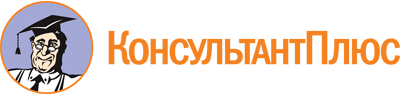 Постановление Правительства РД от 03.02.2016 N 20
(ред. от 06.10.2022)
"Об Открытом молодежном правительстве Республики Дагестан"Документ предоставлен КонсультантПлюс

www.consultant.ru

Дата сохранения: 08.11.2022
 Список изменяющих документов(в ред. Постановления Правительства РДот 06.10.2022 N 329)Список изменяющих документов(в ред. Постановления Правительства РДот 06.10.2022 N 329)1.Изучение правового статуса исполнительного органа (внутренняя структура и компетенция исполнительного органа), организации правовой и управленческой деятельности, кадровой работы в исполнительном органе2.Изучение и анализ правовой основы организации и деятельности исполнительного органа, особенностей документационного обеспечения деятельности исполнительного органа3.Участие в разработке управленческих решений по повышению эффективности управления в исполнительном органе4.Участие в разработке проекта государственных и иных программ Республики Дагестан5.Участие в разработке и экспертизе проектов нормативных правовых актов Республики Дагестан в сфере ведения исполнительного органа6.Участие в организации текущих мероприятий исполнительного органа7.Участие в заседаниях Правительства Республики Дагестан, на которых рассматриваются вопросы, находящиеся в ведении исполнительного органа8.Участие в работе коллегий исполнительного органа, совещательных и вспомогательных органов при Правительстве Республики Дагестан, организационно-техническое и (или) информационно-аналитическое обеспечение деятельности которых осуществляет исполнительный орган9.Участие в деятельности подведомственных исполнительному органу государственных учреждений Республики Дагестан и государственных унитарных предприятий Республики Дагестан10.Другое (перечислить)1.Контактность1.Легкость в установлении и поддержании контактов с коллегами1.Уважение к мнению других людей2.Общественно-гражданская зрелость2.Умение прислушиваться к критике2.Адекватность самооценки3.Интеллектуальная и эмоциональная зрелость3.Стабильность в поведении и действиях3.Умение четко и грамотно высказывать свои мысли4.Отношение к труду4.Ответственность4.Внимательность4.Аккуратность4.Способность к обучению и желание обучаться4.Дисциплинированность5.Организаторские способности5.Умение организовывать свой труд5.Умение организовывать деятельность группы, коллектива6.Умение работать с документами и информацией6.Умение анализировать информацию6.Умение составлять деловые документы6.Знание оргтехники и умение использовать ее в работе7.Умение своевременно принимать и реализовывать решения7.Умение принимать решения и обосновывать их7.Способность обеспечить контроль за исполнением решений7.Умение разрешать конфликтные ситуации7.Способность признавать ошибки и извлекать уроки из неудач8.Дополнительная информация о личностных и деловых качествах члена Открытого молодежного правительства Республики Дагестан, проявленных при прохождении стажировки